Брачный договорДиплом2002ОглавлениеВведение	4Глава 1. Существенные условия брачного договора	71.1 Понятие договора, форма и порядок его заключения	71.2 Субъекты брачного договора	141.3 Предмет брачного договора	151.4 Содержание брачного договора	19Глава 2. Изменение и расторжение брачного договора	232.1 Изменение и расторжение договора по соглашению сторон	232.2 Изменение и расторжение договора по решению суда	242.3 Прекращение брачного договора с момента прекращения брака	26Глава 3. Недействительность брачного договора	273.1 Общие основания для признания брачного договора ничтожным	273.2 Специальные основания для признания брачного договора ничтожным	293.3 Случаи признания брачного договора оспоримым.	31Заключение	40Библиография	45Приложение	48Вернуться в электронную библиотеку по экономике, менеджменту, праву и экологии –http://учебники.информ2000.рфВведение	Брачный контракт,   о  необходимости  которого  так  долго  говорили юристы, в России теперь имеет законную силу.	Введение в юридическую деятельность нашей страны брачного  контракта связано  с  тем,  что с 1 января 1995 г.  на территории РФ вступила в  действие   Часть   первая   Гражданского   кодекса,   в   которой   и  предусматривается  существование такого контракта.  В частности,  п.1 ст.256 ГК РФ гласит:  "Имущество,  нажитое супругами во время  брака, является  их совместной собственностью,  если договором между ними не установлен иной режим этого имущества",  из чего следует, что супруги вправе заключить договор, в котором ими самими будет определен статус совместно нажитого имущества так, как они того пожелают.	Здесь возможно огромное количество вариантов.  Например,  в договоре может  быть  определено,  что все имущество,  нажитое в период брака,  является  собственностью  одного   конкретного   супруга   или, что  имущество,  нажитое  в  период  брака,  принадлежит супругам на праве  общей долевой собственности при размерах долей каждого,  например,  в 70%  и  30%.  Возможен  и  такой  вариант,  при  котором все движимое имущество будет принадлежать одному супругу, а недвижимое - другому и т.д.  Целесообразнее  всего,  на  наш  взгляд,  при заключении такого договора   специально   оговорить   судьбу   недвижимого   имущества, дорогостоящего движимого (автомобили,  драгоценности и т.д.), вкладов и доходов по ним, а также ценных бумаг и дивидендов по ним.	Помимо вышеназванной нормы,  для вопросов брачного  контракта  важна норма, содержащаяся в ч.3 п.2 ст.256 ГК РФ, где говориться о том, что имущество каждого из  супругов  может  быть  признано  их  совместной собственностью,  если будет установлено,  что в течение брака за счет общего имущества супругов или личного имущества другого супруга  были произведены   вложения,  значительно  увеличивающие  стоимость  этого имущества,  и что это правило не применяется,  если  между  супругами заключен договор, в котором предусмотрено иное.	Сразу же  после  ознакомления  с  вышеназванными  правовыми  нормами возникают вопросы, на которые я попытаюсь ответить в данной работе.	Безусловно, что  современный человек должен знать как и всемирную историю становления института защиты прав  человека, и международные пакты о правах человека, так и свои личные,  гражданские, социальные, экономические и трудовые права.  Но  всеми  этими правами мы пользуемся крайне редко и в конкретных случаях,  в то время как семейная жизнь постоянно оказывает влияние на различные стороны жизни человека.  Поэтому семейное право необходимо знать не только людям состоящим  в  законном браке,  но и тем кто собирается скоро пожениться.  К тому же супружество включает в себя помимо прав и множество обязанностей, о которых молодые люди, вступающие в брак часто почти ничего не знают.  А возникающие из-за этого проблемы влияют и на психику человека, и на его трудоспособность и на окружающих его людей.Актуальность выбранной мною темы заключается в том,  что юристу, в какой бы он сфере не работал,  важно разбираться как в своих супружеских взаимоотношениях, так и с пониманием относиться к семейным делам окружающих.В этой работе ставились следующие цели и задачи: рассмотреть основные вопросы имущественных взаимоотношений  между  супругами  возникающие при  заключении брачного договора; определить круг отношений, регулируемых брачным договором; рассмотреть проблемы заключения, особенностей предмета, а также прекращения брачного договора.При написании работы использовались научные труды следующих авторов: Антокольской М.В., Беляковой А.М., Веберс Я.Р., Ворожейкина Е.М., Сергеева А. П.,  Толстого Ю.К., Игнатенко А.А., Скрыпникова Н.И. и многих других.Глава 1. Существенные условия брачного договора1.1 Понятие договора, форма и порядок его заключенияДо  принятия  нового  Гражданского  и  Семейного  кодексов  Российской  Федерации  предмет  семейного  права  обычно  определялся  как  “ личные  и  имущественные  отношения,  возникающие  между  людьми  из  брака,  кровного  родства,  усыновления,  принятия  детей  в  семью  на  воспитание”  или  как  “ личные  и  производные  от  них  имущественные  отношения,  возникающие  между  людьми  из  брака  и  принадлежности  к  семье.  Практически  все  авторы  считали,  что  семейное  право  представляет  собой  самостоятельную  отрасль  права,  отличную  от  права  гражданского.  С  принятием  Гражданского  и  Семейного  кодексов  в  определении  предмета  семейного  и  гражданского  права  произошли  существенные  изменения.  Пересмотрено  и  соотношение  между  данными  отраслями.  Некоторые  институты :  опека,  попечительство,  акты  гражданского  состояния,  традиционно  входившие  в  состав  семейного  законодательства,  были  перемещены  в  Гражданский  кодекс.  Изменились  и  теоретические  подходы  к  исследованию  предмета  и  метода  семейного  гражданского  права.  Возрождение  в  нашей  стране  теории  частного  и  публичного  права  дало  возможность  анализировать  эти  вопросы  с  совершенно  иных  позиций.В  новом  Кодексе  указывается,  что  семейное  право  устанавливает  условия  и  порядок  вступления  в  брак,  прекращения  брака  и  признания  его  недействительным.  В  этой  части  определение  предмета  семейного  права  практически  не  изменилось.Далее  отмечается,  что  семейное  право  регулирует  личные  неимущественные  и  имущественные  отношения  между  супругами,  родителями  и  детьми,  к  которым  приравниваются  усыновленные  и  усыновители,  а  в  случаях  и  в  пределах,  предусмотренных  семейным  законодательством,  между  другими  родственниками  и  иными  лицами.  Семейное  право  определяет  также  формы  и  порядок  устройства  в  семью  детей,  оставшихся  без  попечения  родителей.  Легко  видеть,  что  если  ранее  действовавшее  семейное  законодательство  определяло  предмет  семейного  права  столь  широко,  что  это  явно  не  соответствовало  действительности,  то  в  новом  Семейном  кодексе  предпринята  попытка  дать  ему  более  четкое  и  более  узкое  определение.  Очевидно,  что  семейное  право  никогда  не  регулировало  все  неимущественные  и  все  имущественные  отношения,  возникающие  в  семье  между  супругами,  родителями  и  детьми,  и  тем  более  другими  членами  семьи.  Имущественные  отношения  между  родителями  и  детьми,  а  также  другими  членами  семьи,  в  том  числе  и  возникающие  в  семье,  например  отношения  собственности,  всегда  регулировались  нормами  гражданского,  а  не  семейного  права.  К  семейно-правовой  сфере  относились  лишь  алиментные  обязательства,  существующие  между  этими  лицами.  В  Семейном  кодексе  1995  года  определение  несколько  сужено.  В  нем  по-прежнему  говорится  об  имущественных  и  личных  неимущественных  отношениях  между  супругами,  родителями  и  детьми  и  без  всякого  ограничения.  Однако  в  отношении  других  членов  семьи  речь  идет  уже  не  о  всех  имущественных  и  личных  неимущественных  отношениях  между  ними,  а  только  о  тех  из  них,  которые  прямо  предусмотрены  семейным  законодательством.  Кроме  того,  семейное  законодательство  может  устанавливать  пределы,  в  которых  данные  отношения  подпадают  под  его  воздействие.  Например,  семейное  законодательство  регулирует  в  настоящее  время  только  некоторые  аспекты  опеки  и  попечительства,  в  частности  отношения,  возникающие  в  связи  с  воспитанием  детей  в  семье  опекуна.Анализируя  данную  норму,  можно  сделать  вывод,  что  семейное  законодательство  по-прежнему  не  содержит  качественных  материальных  критериев,  позволяющих  отграничить  семейные  отношения  от  отношений,  регулируемых  другими  отраслями  права.  Данные  отношения  выделяются  лишь  по  формальным  признакам.  Они  должны  возникать  между  супругами  или  родителями  и  детьми,  или  между  другими  родственниками,  или  иными  лицами,  однако  в  последних  двух  случаях  о  регулировании  таких  отношений  должно  быть  прямое  указание  в  нормах  семейного  законодательства.Как  уже  отмечалось,  семейное  законодательство  не  регулирует  всех  имущественных  и  личных  неимущественных  отношений  и  между  супругами,  и  родителями  и  детьми.  При  отсутствии  материального  критерия  для  разграничения  отношений,  регулируемых  семейным  и  гражданским  правом,  ответить  на  вопрос,  какие  имущественные  отношения  между  родителями  и  детьми,  а  также  между  супругами  являются  семейно-правовыми,  практически  невозможно.  Единственным  способом,  позволяющим  определить,  применимо  ли  в  тех  или  иных  случаях  семейное  законодательство,  является  выяснение  того,  существуют  ли  нормы  семейного  права,  прямо  регулирующие  данные  отношения.  Если  таких  норм  нет,  необходимо  выяснить,  регулирует  ли  данные  отношения  гражданское  право.Попытка  определения  семейных  отношений  как  отношений,  возникающих  в  семье,  также  не  дает  ответа  на  вопрос  о  природе  этих  отношений.  Само  понятие  семьи  всегда  было  настолько  неопределенным,  что  его  невозможно  даже  закрепить    в  законодательстве.  Семья  может  рассматриваться  в  двух  значениях.  Семья  в  социологическом  смысле  традиционно  понималась  как “ союз  лиц,  основанный  на  браке,  родстве,  принятии  детей  в  семью  на  воспитание,  характеризующийся  общностью  жизни,  интересов,  взаимной  заботой “.Однако  данное  определение  в  настоящее  время  должно  быть  расширено.  Семья  в  социологическом  смысле  может  основываться  также  на  фактических  брачных  отношениях,  в  том  числе  и  на  отношениях  между  лицами  одного  пола,  которые  получают  в  настоящее  время  все  большее  юридическое  признание  в  различных  странах. Не  все  семьи  в социологическом  смысле  составляют  семью  в  юридическом  смысле.  Для  этого  необходимо  законодательное  признание  данного  союза  семьей.  Семья  юридическом  смысле  определялась  как  “ круг  лиц,  связанных  правами  и  обязанностями,  вытекающими  из  брака,  родства,  усыновления  или  иной  формы  принятия  детей  на  воспитание”.  Таким  образом,  определяя  отношения,  регулируемые  семейным  правом,  как  отношения,  возникающие  в  семье,  мы  получаем  замкнутый  круг,  поскольку  семья  в  юридическом  смысле -  это  круг  лиц,  отношения  между  которыми  регулируются  семейным  правом.  Кроме  того,  следует  иметь  в  виду,  что  в  последние  годы  в  Европе  и  США  все  более  проявляется  тенденция  на  стирание  границы  между  семьей  в  юридическом  и  социологическом  смысле.            В  новом  Гражданском  кодексе  личные  неимущественные  отношения,  не  связанные  с  имущественными,  исключены  из  предмета  гражданско-правового  регулирования.  В  пункте  2  из  статьи  2  указывается  лишь  на  то,  что  нематериальные  блага  защищаются  гражданским  правом,  если  иное  не  вытекает  из  существа  этих  благ.  В  комментарии  к  Гражданскому  кодексу  М. И. Брагинский  объясняет  это  тем,  что  авторами  Кодекса  была  принята  точка  зрения,  по  которой  гражданское  право  лишь  защищает  объекты  неимущественных  отношений,  но  не  регулирует  их.  Данное  решение  вопроса  представляется  весьма  спорным.  Во- первых,  любая  отрасль  права  охраняет  не  объекты,  а  возникающие  по  поводу  них  отношения.  Во-вторых,  из-за  сужения  предмета  гражданско-правового  регулирования  невозможно  объяснить  ,  как  гражданское  право  регулирует  гражданско-правовые  состояния.  Отношения,  связанные  с  регулированием  правоспособности,  дееспособности,  их  ограничением,  эмансипацией,  являются  личными  неимущественными  отношениями,  не  связанными  с  имущественными.  Гражданское  право,  безусловно,  не  только  охраняет,  но  и  регулирует  их.  Не  вдаваясь  в  существо  разногласий  между  сторонниками  теории  регулирования  и  теории  защиты,  можно  сказать,  что  те  же  выводы  применимы  и  к  большинству  личных  отношений,  регулируемых  семейным  правом.Нельзя  считать  совершенно  случайным  и  то,  что  в  статье 2  нового  Семейного  кодекса  говорится  об  “установлении”  порядка  и  условий  вступления  в  брак,  его  расторжения  и  признания  его  недействительным  и  о  “регулировании”  других  семейных  отношений.  В  Семейном  кодексе  не  проводится  четкого  различия  между  “регулированием”,  с  одной  стороны,  и  “установлением”  и  “охраной” -  с  другой ( так,  рассматриваемая  статья 2  СК  озаглавлена  “ Отношения ,  регулируемые  семейным  законодательством”),  однако  определенная  разница  между  этими  понятиями  все  же  имеется.Из  современных  ученых  пределы  регулирования  правом  неимущественных  отношений  четче  определил  О. С. Иоффе.  Применительно  к  личным  семейным  отношениям  “          объективные  возможности  юридического  нормирования  оказываются, - по  его  мнению,  -  существенно  ограничены,  так  как  эти  отношения...  связаны  с  внутренним  миром  переживаний,  не  поддающихся  внешнему  контролю”.  Поэтому,  если  для  семейных  отношений  закон  вводит  общий  режим  правового  регулирования,  то  юридические  нормы,  посвященные  личным  взаимоотношениям  членов  семьи,  затрагивают  только  их  отдельные  стороны.  Определяя  предмет  семейного  права,  О. С. Иоффе  специально  заостряет  внимание  на  том,  что  “семейное  право-  это  система  юридических  норм,  регулирующих  в  пределах,  подконтрольных  государству,  личные  и  имущественные  отношения...”Итак,  можно  сделать  вывод,  что  в  области  личных  отношений  право  определяет  лишь  внешние  границы  их  начала  и  окончания:  условия  вступления  в  брак,  прекращение  брака,  установление  отцовства,  лишение  родительских  прав  и  т. д.  Кроме  того,  право  устанавливает  некоторые  общие  императивные  запреты,  общие  рамки,  в  которых  осуществляются  личные  семейные  отношения,  само  содержание  которых  находится  вне  сферы  правового  регулирования.  Например,  закон  не  определяет  формы  и  способы  воспитания  детей,  но  запрещает  злоупотребление  этими  правами.  Еще  менее  урегулированы  правом  личные  неимущественные  отношения  супругов.  Действительно,  мы  видим,  что  право  не  регулирует  и  не  может  регулировать  ни  интимную  жизнь  супругов,  ни  их  личные  взаимоотношения.  Нормы-декларации,  обвязывающие  супругов  заботиться  друг  о  друге,  устанавливающие  равенство  супругов  в  решении  вопросов  семейной  жизни,  и  есть  те  самые  “мнимые  права”,  о  которых  говорил  Г. Ф. Шершеневич.  Право  не  знает  способов  их  принудительного  осуществления.  Оно  не  содержит  даже  общих  границ  осуществления  супругами  этих  прав.Все  приведенные  доводы  подтверждают  тот  факт,  что  имущественным  отношениям  в  предмете  семейного  права  отводится  больше  места  чем  личным  неимущественным.  Но  если  это  так,  то  предмет  семейного  права  оказывается  полностью  совпадающим  с  предметом  права  гражданского.  И  в  той  и  в  другой  отрасли  основу  предмета  составляют  отношения  имущественные,  а  личные  неимущественные  отношения  занимают  в  нем  второстепенное  положение.  Однако  для  окончательного  ответа  на  этот  вопрос  необходимо  выяснить,  не  обладают  ли  семейные  отношения  специфическими  признаками,  настолько  существенно  отличающими  их  от  гражданских,  что  это  позволяет  говорить об  отраслевой  самостоятельности  семейного  права.Брачный договор составляется в письменной форме и  подлежит  обязательному  нотариальному удостоверению.  Он может быть заключен как до,  так и в период брака. Однако вступление  в  силу  последует только с момента государственной регистрации брака (в соответствии со ст,157 ГК РФ,  ст.41  Семейного кодекса РФ)Брачный договор  может  быть  заключен как до государственной регистрации заключения брака,  так и в любое время в период брака.  Брачный договор, заключенный до государственной регистрации заключения брака, вступает в силу со дня государственной регистрации заключения брака.Брачный договор заключается в письменной форме и подлежит нотариальному удостоверению.  Поэтому не  стоит  заблуждаться  относительно  договора,  нотариально удостоверенного вами заранее:  он не порождает никаких последствий,  а  имущество  приобретенное до регистрации брака,  будет считаться собственностью приобретавшего его лица.  И вам  придется  в судебном  порядке  доказывать  факт совместного приобретения того или иного имущества,  чтобы подтвердить право собственности на него.  В случае последующей регистрации брака режим ранее приобретенного имущества будет определяться уже  удостоверенным брачным договором.При удостоверении брачного договора уплачивается  государственная  пошлина в размере двукратного размера минимальной заработной платы,  т.е.  практика уплаты государственной пошлины  за удостоверение брачного договора исходит из того, что этот договор не подлежит оценке, поскольку в целом стоимость указанного имущества не подлежит какому-либо определению.  Хотя не исключено,  что если в договоре будет  определяться судьба конкретного имущества,  подлежащего оценке, то и договор будет  подлежать  оценке.  Размер  государственной пошлины  в  этом случае вырастет до 1,5 %  от суммы брачного договора,  определяемой исходя из стоимости указанного в нем имущества.1.2 Субъекты брачного договора	Кто же является субъектом брачного договора ? Могул ли бытть субъектами данного договора не только супруги, но и фактические супруги, не заключившие брак в органах ЗАГСа ?Игнатенко А. А. считает, что под лицами, вступающими в брак, следует понимать мужчину и женщину, имеющих намерение создать семью, а не обязательно уже подавших заявление в органы ЗАГСа. По мнению Сосипатровой Н. Е., исходя из смысла норм главы 3 СК РФ, вступающими в брак можно считать лиц после подачи ими заявления в органы ЗАГСа, так как лишь имеющие такое намерение, но не подавшие соответствующего заявления (не достигшие 18-летнего возраста), определяются в ст. 13 СК как «желающие вступить в брак», а договор, заключенный такими лицами, будет считаться ничтожной сделкой (с пороком субъектного состава), которая не порождает и не может породить правовых последствий, если в будущем брак не будет зарегистрирован.  Что касается фактических супругов, то требования к субъектному составу договора делают невозможным его заключения в данном случае. Хотя фактические супруги могут оформить соглашение об установлении режима раздельной или долевой собственности на приобретаемое имущество, а также о регулировании обязательных отношений между собой. Однако это не будет брачным договором в точном значении слова. Вместе с тем, как считает Антокольская М. В., к нему могут быть применены нормы о брачном договоре по аналогии закона. Кроме того, автор полагает, что в связи со значительной распространенностью фактических браков целесообразно прямо разрешить таким супругам заключать брачные соглашения, в том числе и с условием распространения на их имущество режима общей совместной собственности. 1.3 Предмет брачного договораПредметом брачного договора,  как уже говорилось, могут быть только имущественные права и обязанности супругов.  Это значит, что включение в договор таких условий, как регулирование личных неимущественных отношений между супругами, права и обязанности супругов в отношении детей, ограничение любых прав супруга(ги) взамен на предоставляемое другим супругом содержание и выбранный правовой режим  имущества  супругов,  является незаконный и будет противоречить действующему законодательству,  Такой брачный договор может быть  признан недействительным в суде, а в зависимости от содержания (если в него включены подобные условии) ничтожным  в  соответствии со ст.168 ГК РФ, ст.ст.42, 44 Семейного кодекса РФ.Сделка, не соответствующая требованиям закона или  иных правовых актов,  ничтожна,  если закон не устанавливает, что такая сделка оспорима,  или не предусматривает иных последствий нарушения.Брачным договором супруги вправе изменить установленный законом режим совместной собственности (статья 34  Семейного кодекса РФ),  установить режим совместной,  долевой или раздельной собственности на все имущество супругов,  на его отдельные виды или на имущество каждого из супругов.Брачный договор может быть  заключен  как  в  отношении имеющегося,  так  и в отношении будущего имущества супругов.Супруги вправе определить в брачном договоре  свои  права  и обязанности по взаимному содержанию, способы участия в доходах друг друга,  порядок несения каждым из них семейных расходов;  определить имущество, которое будет передано каждому из супругов в случае расторжения брака,  а также включить  в брачный договор любые иные положения, касающиеся имущественных отношений супругов.Права и обязанности, предусмотренные брачным договором, могут ограничиваться определенными сроками либо ставиться  в зависимость от наступления или от ненаступления определенных условий.Брачный договор  не может ограничивать правоспособность или дееспособность супругов,  их право на обращение в суд за защитой своих прав;  регулировать личные неимущественные отношения между супругами,  права и обязанности супругов в отношении  детей;  предусматривать  положения,  ограничивающие право нетрудоспособного нуждающегося  супруга  на  получение содержания;  содержать другие условия, которые ставят одного из супругов в крайне не неблагоприятное положение или противоречат основным началам семейного законодательства.Признание брачного  договора  недействительным  Брачный договор  может быть признан судом недействительным полностью или частично по основаниям,  предусмотренным Гражданским кодексом Российской Федерации для недействительности сделок.Суд может также признать брачный договор недействительным полностью или частично по требованию одного из супругов, если условия договора ставят этого супруга в  крайне  неблагоприятное положение.  Условия брачного договора, нарушающие другие требования пункта 3 статьи 42 Семейного  кодекса  РФ, ничтожны.Как известно,  законный режим  имущества,  нажитого  во время брака, предполагает, что это имущество подлежит разделу между супругами поровну при расторжении брака (ст. 34  Семейного кодекса РФ, ст, 256 ГК РФ).Имущество, нажитое супругами во время  брака,  является их совместной собственностью.К имуществу,  нажитому супругами во время брака (общему имуществу супругов), относятся доходы каждого из супругов от трудовой деятельности,  предпринимательской  деятельности  и результатов  интеллектуальной  деятельности,  полученные ими пенсии,  пособия,  а также иные денежные выплаты, не имеющие специального целевого назначения (суммы материальной помощи, суммы,  выплаченные в возмещение ущерба в  связи  с  утратой трудоспособности  вследствие  увечья  либо иного повреждения здоровья и другие). Общим имуществом супругов являются также приобретенные за счет общих доходов супругов движимые и недвижимые вещи,  ценные бумаги,  паи, вклады, доли в капитале, внесенные в кредитные учреждения или в иные коммерческие организации,  и любое другое нажитое супругами в период  брака имущество  независимо  от того,  на имя кого из супругов оно приобретено либо на имя кого или кем из супругов внесены денежные средства.Право на общее  имущество  супругов  принадлежит  также супругу, который в период брака осуществлял ведение домашнего хозяйства, уход за детьми или по другим уважительным причинам не имел самостоятельного дохода.Имущество, нажитое супругами во время  брака,  является их  совместной собственностью,  если договором между ними не установлен иной режим этого имущества.Имущество, принадлежавшее каждому из супругов до вступления в брак,  а также полученное одним из супругов во время брака  в дар или в порядке наследования,  является его собственностью.  Вещи индивидуального пользования (одежда, обувь и  т.п.),  за  исключением драгоценностей и других предметов роскоши,  хотя и приобретенные во время брака за счет  общих средств  супругов,  признаются  собственностью того супруга, который ими пользовался. Имущество каждого из супругов может быть  признано их совместной собственностью, если будет установлено, что в течение брака за счет общего имущества супругов  или  личного имущества другого супруга были произведены вложения, значительно увеличивающие стоимость этого имущества  (капитальный ремонт,  реконструкция,  переоборудование и т.п.).Настоящее правило не применяется,  если договором между супругами предусмотрено иное.По обязательствам  одного  из  супругов взыскание может быть обращено лишь на имущество, находящееся в его собственности, а также на его долю в общем имуществе супругов, которая причиталась бы ему при разделе этого имущества.Правила определения  долей  супругов  в общем имуществе при его разделе и порядок такого раздела устанавливаются законодательством  о браке и семье.  При невозможности раздела какого-либо имущества оно передается в собственность  одного из супругов,  другому же присуждается компенсаций. При рассмотрении данных исков в суде преобладает достаточно  субъективный подход.Например, истец-мужчина просит расторгнуть брак и оставить ему квартиру,  жене он обязуется выплатить компенсацию.Если в судебном разбирательстве будет установлено,  что  ответчице негде проживать,  кроме как в спорной квартире,  а у нее на руках еще и ребенок нетрудно представить, какое решение вынесет суд.Другой пример, Супруг (супруга) произвел(а) капитальный ремонт дома,  квартиры,  реконструировал их, вложив денежные средства,  значительно превышающие или равные  по  стоимости ремонтируемого  либо  реконструируемого  имущества,  которое принадлежало  на  праве  собственности  другому  супругу  до вступления в брак,  но документов, подтверждающих приобретение материалов и т.п.,  не сохранилось Как доказать в  суде, что он (она)действительно производил эти работы уже и период брака?Таких примеров очень много.  И всегда от бывших  супругов,  делящих имущество,  мы услышим недовольство на несправедливость и несовершенство законодательства.3аконный режим  имущества супруги вправе изменить путем заключения брачного договора При этом правила, установленные законом,  на лиц,  заключивших договор, не распространяются, хотя бы условия договора и  противоречили  законному  режиму имущества супругов. При регулировании взаимоотношений супругов, их имущественных прав и обязанностей, применяться будет брачный  договор,  а  не закон,  определяющий правовой режим имущества для всех лиц, вступающих или состоящих в браке.1.4 Содержание брачного договораСвоеобразие брачного договора состоит и в его внутреннем содержании. Оно предопределяется общими правилами, сформулированными в ст. 42 СК РФ, которые заключаются в том, что супруги вправе: - изменить установленный законом режим совместной собственности – вместо законного будет существовать договорный режим имущества супругов. Это позволяет им сделать п. 1 ст. 256 ГК РФ. Например, договором можно предусмотреть, что все сделки свыше определенной суммы будут совершаться каждым из супругов только с письменного согласия другого;- установить режим совместной, долевой или раздельной собственности на отдельные виды имущества, перечень которого не ограничен. Это может быть имущество любой ценности, движимое и недвижимое, ценные бумаги и др. Инициативу супругов здесь СК не сковывает;- установить режим совместной, долевой или раздельной собственности на имущество каждого из супругов, в чем бы оно ни заключалось. Здесь нет установленных законов пределов усмотрения лиц, состоящих в браке.Детальный перечень того, что супруги как обладатели имущественных прав могут, дополняется указанием, расширяющим круг их возможностей: «брачный договор может быть заключен как в отношении имеющегося,  так и в отношении будущего имущества супругов». А оно может расти, становится более ценным, особенно когда речь идет о доходах, прибылях, банковских процентах и др. Мало того, СК определяет, что может стать содержанием брачного договора (п. 1 ст. 42):-   права и обязанности по взаимному содержанию (например, размер и порядок выплаты средств на содержание одного из супругов, продолжительность этой выплаты в зависимости от каких-либо обстоятельств);- способы участия в доходах друг друга, что очень важно, когда супругам приходится иметь дело с недвижимостью или предприятием, дающим как прибыль, так и убытки;- порядок несения каждым из супругов семейных расходов безотносительно к уровню материальной обеспеченности семьи.Этот перечень не является исчерпывающим, так как в брачный договор могут быть внесены любые иные положения, касающиеся имущественных отношений супругов.	Предоставляя супругам полную свободу распоряжения своими имущественными правами, СК позволяет им заключать брачный договор и на определенный срок или поставить его в зависимость от наступления (ненаступления) определенных условий (п. 2 ст. 42). Неодинаковой может быть степень детализации отдельных пунктов этого договора. Разнообразие содержащихся в нем условий, их особенности целиком и полностью зависят от намерения состоящих в браке лиц и даже от их внутреннего мира, духовности.Однако полной вседозволенности в осуществлении супругами своих имущественных прав все-таки не существует и существовать не может, так как она чревата нарушением интересов любого из них, а также членов их семьи. Поэтому в п. 3 ст. 42 СК дается примерный перечень условий, при наличии которых не допускается заключение брачного договора. Брачный договор не может:- ограничивать правоспособность или дееспособность супругов, определяемые ст. 17, 18, 21 ГК РФ, тем более что, согласно ст. 60 Конституции РФ, «гражданин РФ может самостоятельно осуществлять в полном объеме свои права и обязанности с 18 лет»;- ограничивать право супругов на обращение в суд за защитой своих прав, так как согласно п. 1 ст. 46 Конституции РФ, каждому гарантируется судебная защита его прав и свобод;- регулировать личные неимущественные отношения между супругами, так как, согласно СК, такой договор касается только имущества супругов; к тому же личные неимущественные права супругов неотчуждаемы, от них нельзя отказаться, их нельзя передать другому. Как отмечает Сосипатрова Н. Е., взаимоотношения между супругами особенно трудно подвергаются регламентации прежде всего из-за отсутствия механизма принуждения для реализации прав, существующих в таких отношениях;- регулировать права и обязанности супругов в отношении детей, так как в Конституции (п. 2 ст. 38) говорится о равенстве прав и обязанностей родителей. К тому же эти права и обязанности определяются ст. 61-64 СК с учетом их особенностей, одна из которых заключается в существовании у родителей равных прав и обязанностей в отношении своих детей;- ограничивать право нетрудоспособного нуждающегося супруга на получение содержания от другого супруга, так как речь идет о жизненно необходимом праве того, кто нуждается в помощи лица, обязанного ее оказывать в соответствии с требованиями ст. 89 СК;- содержать другие условия, которые ставят одного из супругов в крайне неблагоприятное положение или противоречат основным началам семейного законодательства, закрепленным в ст. 1 СК РФ. В нотариальной практике, отмечает Сосипатрова Н. Е., встречаются случаи и необоснованного отказа в удостоверении договора. Имея в собственности квартиру, будущая супруга решила заключить брачный договор, согласно которому муж будет проживать на ее жилплощади, однако если их совместная жизнь не сложится, он покинет квартиру по первому ее требованию. Нотариус счел такое условие нарушающим правоспособность супруга, так как по п. 1 ст. 292 ГК РФ члены семьи собственника, проживающие в принадлежащем ему жилом помещении, имеют право пользования этим жилым помещением на условиях, предусмотренных жилищным законодательством. А ст. 54 ЖК РФ предполагает равные права нанимателя жилого помещения и остальных членов его семьи. Глава 2. Изменение и расторжение брачного договора2.1 Изменение и расторжение договора по соглашению сторонНа основании ст. 43 СК РФ брачный договор может быть изменен или расторгнут в любое время по соглашению супругов.Изменение брачного договора – добровольное дело супругов. Как отмечает Нечаева А. М., в имущественных отношениях по самым разным причинам как объективного, так и субъективного свойства могут наступить перемены. Причиной таких перемен может стать, например, изменение личных взаимоотношений супругов в лучшую или в худшую сторону. Однако любое изменение брачного договора оставляет неизменными правила относительно соблюдения требований о его содержании.Свободой  усмотрения супругов в части, касающейся осуществления ими своих имущественных прав, объясняется и возможность расторжения брачного договора. Но это может произойти только по соглашению супругов. Односторонний отказ от исполнения брачного договора, как правило, не допускается. В порядке исключения по требованию одного из супругов брачный договор может быть расторгнут, но только в судебном порядке и в следующих случаях, предусмотренных ст. 450 и 451 ГК и п. 3 ст. 43 СК РФ:- при существенном нарушении договора другой стороной;- при существенном изменении обстоятельств, из которых стороны исходили при заключении договора, если иное не было предусмотрено договором или не вытекает из его существа. В ст. 451 ГК указано, что изменение обстоятельств признается существенным, когда они изменились настолько, что, если бы стороны могли это разумно предвидеть, договор вообще не был бы ими заключен или был бы заключен на значительно отличающихся условиях;- при прекращении брака разводом независимо от того, в каком порядке этот брак расторгался. Но при этом следует учитывать, что брак, расторгаемый в органах записи актов гражданского состояния, прекращается со дня его государственной регистрации в книге регистрации актов гражданского состояния. При расторжении брака судом он считается прекращенным со дня вступления решения суда в законную силу. Именно эти моменты будут моментом прекращения брачного договора.2.2 Изменение и расторжение договора по решению судаСтатья 452 ГК РФ предусматривает порядок изменения и расторжения договора. Требование об изменении или расторжении брачного договора может быть заявлено супругом в суд только после получения отказа другого супруга на предложение изменить или расторгнуть договор либо неполучения ответа в срок, указанный в предложении или установленный Федеральным законом либо договором, а при его отсутствии – в тридцатидневный срок. Поскольку Семейным кодексом РФ не определен срок для получения ответа на предложение изменить или расторгнуть брачный договор, то супруги вправе определить этот срок в договоре, а при его отсутствии руководствоваться сроком, указанным в ГК РФ (30 дней).Решение о расторжении или изменении брачного договора принимается судом по основаниям, которые установлены гражданским законодательством для изменения или расторжения договора. Таким основанием может служить существенное нарушение брачного договора одним из супругов. Под ним понимается такое нарушение, в результате которого другой супруг в значительной степени лишается того, на что был вправе рассчитывать при заключении брачного договора. Например, существенным нарушением брачного договора можно признать уклонение одним из супругов от выполнения условий договора, касающихся обеспечения нормальных условий существования другому супругу (предоставление места проживания, денежного содержания и т.п.).Изменение или расторжение брачного договора возможно также в связи с существенным изменением обстоятельств. Изменение обстоятельств признается существенным, когда они изменились настолько, что если бы стороны могли это разумно предвидеть, брачный договор вообще не был бы ими заключен или был бы заключен на значительно отличающихся условиях. По этому основанию брачный договор может быть расторгнут или изменен в судебном порядке, если иное не предусмотрено брачным договором, а стороны не достигли соглашения о приведении брачного договора в соответствии с существенно изменившимися обстоятельствами или о его расторжении. Суд должен в каждом конкретном случае выяснить - действительно ли имеет место существенное изменение обстоятельств, на которые ссылается один из супругов, требуя изменения или расторжения брачного договора. Скорее всего в данном случае речь будет идти об изменении материального или семейного положения супругов.Брачный договор может быть по требованию одной из сторон расторгнут или изменен по решению суда также по иным основаниям, предусмотренным непосредственно в самом договоре. В качестве таких оснований могут выступать различные обстоятельства (болезнь супруга, потеря работы, нетрудоспособность супруга и т.д.). Указанный вопрос решается супругами при заключении брачного договора по собственному усмотрению и взаимному согласию.При изменении или расторжении брачного договора в судебном порядке обязательства супругов считаются измененными или прекращенными с момента вступления в законную силу решения суда об изменении или о расторжении договора. Причем супруги не вправе требовать возмещения того, что было исполнено ими по договору до момента его изменения или расторжения, если иное не установлено законом или соглашением сторон.2.3 Прекращение брачного договора с момента прекращения бракаКак следует из п.3 ст.43 СК РФ, со времени прекращения брака (то есть со дня вступления решения суда в законную силу - при расторжении брака в суде, или со дня государственной регистрации расторжения брака - при расторжении брака в органах загса) прекращается и действие брачного договора. В этом случае нет необходимости расторгать брачный договор, т.к. большинство его условий автоматически прекращают действовать. 
Вместе с тем в таких случаях не прекращается действие отдельных обязательств, которые были предусмотрены брачным договором на случай расторжения брака (по взаимному содержанию, по использованию и распоряжению тем или иным имуществом, по разделу имущества и т.п.).Глава 3. Недействительность брачного договора3.1 Общие основания для признания брачного договора ничтожнымВ силу статьи 44 СК РФ брачный договор может быть признан судом недействительным полностью или частично по основаниям, предусмотренным ГК РФ для недействительности сделок. ГК РФ прежде всего относит к основаниям признания сделки (договора) недействительной следующее:- несоответствие сделки федеральному закону, Указу Президента РФ, постановлению Правительства РФ, то есть брачный договор должен соответствовать по содержанию нормативным актам. Например, суд может признать брачный договор недействительным в той части, которая определяет права и обязанности супругов в отношении их детей;- совершение сделки с целью, заведомо противной основам правопорядка или нравственности. Одним из возможных признаков таких сделок может являться уголовная наказуемость соответствующего действия. Например, если супруги указали в брачном договоре обязанность мужа ограбить банк, а полученные в результате деньги передать в собственность жены;- нарушение формы сделки и требований о ее государственной регистрации. Например, супруги подписали брачный договор и не удостоверили его у нотариуса. Таким образом, несоблюдение нотариальной формы брачного договора позволяет признать его недействительным;- недееспособность супругов. Может возникнуть ситуация, когда один из супругов в период брака может быть признан судом недееспособным вследствие психического расстройства, то есть неспособным своими действиями приобретать и осуществлять гражданские права, создавать для себя и исполнять гражданские обязанности из-за непонимания значения своих действий или отсутствия возможности руководить ими. Брачный договор, заключенный с таким супругом, будет признан судом недействительным.- несоответствие волеизъявления подлинной воле. К этой группе оснований относятся сделки, совершенные под влиянием заблуждения, обмана, насилия, угрозы или при стечении тяжелых обстоятельств. В этом случае брачный договор является оспоримым.Также сюда можно отнести мнимость и притворность сделок. Мнимая сделка совершается лишь для вида без намерения создать соответствующие ей правовые последствия и, как правило, с целью ввести кого-либо в заблуждение. Например, муж, желающий избежать обращения взыскания на его долю в общем имуществе супругов по своим долгам, заключает с женой брачный договор. По условиям этого договора все нажитое супругами имущество становится собственностью жены. По иску кредитора такая сделка будет признана судом недействительной, если кредитору при рассмотрении дела удастся доказать фиктивность данного брачного договора.Притворная же сделка совершается с целью прикрыть другую сделку.	Брачный договор, признанный судом недействительным, не влечет юридических последствий, то есть не порождает права и обязанности супругов по такому договору с момента его заключения, за исключением последствий, которые связаны с недействительностью брачного договора. Эти последствия отражены в ГК РФ.Кроме оснований для признания недействительности брачного договора, указанных в ГК РФ, СК РФ в статье 44 определил еще одно основание. Так, суд может признать брачный договор недействительным полностью или частично по требованию одного из супругов, если условия договора ставят этого супруга в крайне неблагоприятное положение. Условия брачного договора, нарушающие другие требования п. 3 ст. 42 СК РФ, ничтожны. Хотя ничтожность таких условий не требует признания их недействительными судом, заинтересованные лица часто обращаются в суд с заявлением о признании их недействительными. Суд должен принять такое заявление к своему рассмотрению и вынести решение по существу. Обратиться в суд с таким заявлением вправе не только супруг, но и другие лица, например, родители, другие родственники супруга. Последствием такой сделки является возврат каждой стороной всего полученного по сделке, а при наличии умысла стороны в заключение сделки, совершенной с целью, противной основам правопорядка и нравственности, полученное ею взыскивается в доход РФ (ст. 169 ГК РФ), что не исключает привлечения виновной стороны к публичной ответственности. Для исков о применении последствий недействительности ничтожных сделок законом установлен 10-летний срок исковой давности, который начинает течь со дня, когда началось ее исполнение (ст. 181 ГК РФ).Возможно, что только некоторые условия заключенного брачного договора недействительны. Тогда брачный договор в остальной части сохранит свое действие.3.2 Специальные основания для признания брачного договора ничтожнымСпециальным основанием изменения или расторжения договора является предусмотренное ст.451 ГК существенное изменение обстоятельств, из которых стороны исходили при заключении договора. В ст.451 ГК указано, что изменение обстоятельств признается существенным, когда они изменились настолько, что, если бы стороны могли это разумно предвидеть, договор вообще не был бы ими заключен или был бы заключен на значительно отличающихся условиях. В п.2 этой статьи указаны конкретные основания, которыми должен руководствоваться суд при принятии положительного решения. Однако эти основания рассчитаны на гражданско-правовые отношения и связаны в основном с конъюнктурой рынка. Они непосредственно не применимы к отношениям, возникающим из брачного договора, для которого существенные изменения, по-видимому, ограничатся изменением материального или семейного положения супругов. Целесообразно такие изменения тоже заранее определить в брачном договоре в качестве оснований его изменения и расторжения.В соответствии со ст.453 ГК при расторжении договора обязательства сторон прекращаются на будущее время с момента достижения соглашения сторон, а при разрешении спора судом - с момента вступления решения суда в законную силу. По требованию любой из сторон суд определит последствия расторжения договора.При изменении условий договора права и обязанности сторон сохраняются в измененном виде. Договор сохраняет свое действие на будущее время, но изменяются его отдельные условия и содержание обязательства.Специальные основания признания брачного договора недействительным установлены п.2 ст.44 и п.3 ст.42 СК. При наличии таких нарушений условие брачного договора является ничтожным, что означает его недействительность с самого начала включения его в договор. Хотя ничтожность такого условия не требует признания его недействительным судом, заинтересованные лица часто обращаются в суд с заявлением о признании его недействительным. Суд должен принять такое заявление к своему рассмотрению и вынести решение по существу. Обратиться в суд с таким заявлением вправе не только супруг, но и другие лица, например родители, другие родственники супруга. Последствием такой сделки является возврат каждой стороной всего полученного по сделке, а при наличии умысла стороны в заключении сделки, совершенной с целью, противной основам правопорядка и нравственности, полученное ею взыскивается в доход РФ (ст.169 ГК), что не исключает привлечения виновной стороны к публичной ответственности. Для исков о применении последствий недействительности ничтожных сделок законом установлен 10-летний срок исковой давности, который начинает течь со дня, когда началось ее исполнение (ст.181 ГК).3.3 Случаи признания брачного договора оспоримым.Брачный договор может быть признан недействительным по требованию одного из супругов, если были нарушены условия о дееспособности или свободе волеизъявления при заключении договора. В этом случае брачный договор является оспоримым. К таким сделкам относятся сделки, совершенные лицом, ограниченным в дееспособности (ст.176 ГК), лицом, не способным понимать значения своих действий или руководить ими (ст.177 ГК), сделки, заключенные под влиянием заблуждения, имеющего существенное значение (ст.178 ГК), совершенные под влиянием обмана, насилия, угрозы или стечения тяжелых обстоятельств (ст.179 ГК), а также содержащие такое условие брачного договора, которое ставит супруга в крайне неблагоприятное положение ("кабальные сделки"). Во всех таких случаях заявление о признании договора недействительным вправе предъявить только супруг, а при его недееспособности - его законный представитель. Срок давности для оспаривания таких сделок установлен в ст.181 ГК в один год.5. Возможно, что только некоторые условия заключенного брачного договора недействительны. Тогда брачный договор в остальной части сохранит свое действие. В соответствии со ст.180 ГК недействительность части сделки не влечет за собой недействительность прочих ее частей, если можно предположить, что сделка была бы совершена и без включения недействительной ее части.Рассмотрим более подробно условия оспоримости брачного договора.Порядок и условия ограничения дееспособности граждан по решению суда определены правилами ст.30 ГК.     	Несмотря на судебное ограничение их дееспособности, граждане вправе самостоятельно совершать мелкие бытовые, а также другие сделки с согласия попечителя.В статье нет специальных требований к форме согласия попечителя, и поэтому следует считать, что такое согласие должно даваться в форме, предписанной для совершения соответствующей сделки.     	Последствия недействительности сделки определяются ст.171 ГК.Согласно п.1 правила статьи 177 ГК РФ применяются в отношении дееспособных граждан, оказавшихся в ситуации, когда они не способны понимать значение своих действий. Следует, однако, давать п.1 расширительное толкование и распространять его действие также в отношении сделок частично дееспособных граждан (малолетние и несовершеннолетние - ст.26, 28 ГК), если при совершении разрешенных им сделок они оказываются не способными понимать значение своих действий. Фактическая и юридическая ситуация в этих случаях аналогична.В порядке аналогии закона следует считать возможным применение правил данной статьи также к сделкам юридических лиц, если гражданин, имеющий полномочия совершать сделку в качестве органа или представителя юридического лица, не мог понимать значение своих действий или руководить ими. 	Неспособность понимать значение своих действий или руководить ими должна иметь место в момент совершения сделки, который по-разному определяется для отдельных видов сделок (двусторонние и односторонние сделки), а также зависит от формы совершаемой сделки.     	Причины, вызвавшие неспособность гражданина понимать значение своих действий и руководить ими, правового значения не имеют. Иногда они вызываются посторонними для сделки обстоятельствами (гибель близких, физическая травма, стихийное бедствие и т.д.), но могут зависеть и от поведения самого гражданина (алкогольное опьянение).     	Факт совершения гражданином сделки в момент, когда он не был способен понимать значение своих действий и руководить ими, должен быть надлежащим образом доказан. Свидетельские показания, как правило, будут недостаточными; нужно заключение соответствующих медицинских органов, и может оказаться необходимым проведение экспертизы.Сделка, совершенная под влиянием заблуждения, перестает отвечать признакам сделки, ибо выражает волю ее участников неправильно, искаженно и соответственно приводит к иному результату, нежели тот, который они имели в виду. В интересах защиты прав ГК предусматривает возможность признания такой сделки недействительной по иску заблуждавшейся стороны, которой может быть как гражданин, так и юридическое лицо.     	В п.1 ст. 178 ГК РФ названы случаи заблуждения, имеющие существенное значение, и этот перечень следует считать исчерпывающим, ибо широкая трактовка существенного заблуждения ставит под угрозу устойчивость имущественного оборота и надежность сделок.     	Заблуждение должно иметь место на момент совершения сделки и быть существенным. При этом оно может выражаться как в неправильном представлении о названных в ст.178 обстоятельствах, так и незнании их.     	Существенность заблуждения в случае спора оценивает суд с учетом всех обстоятельств дела. Так, судебная практика не признавала существенным заблуждением наличие в предмете сделки - обмениваемом жилом помещении - незначительных и легкоустранимых дефектов. Обоснованность этой практики ныне подтверждается четкой редакцией п.1 ст.178 ГК.     	Причины существенного заблуждения значения не имеют: ими могут быть вина самого участника сделки, неправильное поведение его контрагента и третьих лиц, а также иные сопровождающие заключение сделки обстоятельства. Это вытекает из смысла ст.178 и подтверждается текстом абз.2 п.2 данной статьи.Согласно п.1 статьи не является существенным заблуждение относительно мотивов сделки. Мотивы лежат вне сделки, они разнообразны и индивидуальны, и учет их при определении действительности сделки создавал бы неустойчивость имущественного оборота.     	Равным образом не должно признаваться существенным заблуждением неправильное представление о правах и обязанностях по сделке. Законы должны быть известны каждому, и ссылка на их незнание не может признаваться основанием для оспаривания заключенных сделок. Исключением является названное в п.1 существенное заблуждение относительно природы (но не объема прав) сделки.     	Существенное заблуждение следует отличать от обмана, наличие которого влечет иные правовые последствия.     	В случае признания сделки недействительной ввиду наличия существенного заблуждения применяются правила п.2 ст.167, т.е. взаимная реституция. Кроме того, допускается заявление сторонами требования о возмещении причиненного реального ущерба, взыскание которого зависит от причин заблуждения и виновности в действиях сторон.     	Если заблуждение возникло по вине обоих участников сделки, следует считать возможным применение так называемой смешанной ответственности на основании правил п.1 ст.404 ГК и распределять реальный ущерб между сторонами соответственно степени их вины.     	Правила статьи 179 ГК РФ, как это следует из ее редакции, имеющие общий характер, относятся к сделкам как граждан, так и юридических лиц, притом совершаемым и лично, и через представителя.Общей чертой названных в ст.179 сделок является искажение действительной воли стороны, вступающей в сделку, что необходимо для признания сделки действительной. Поэтому, независимо от различных причин такого искажения воли, сделка должна быть признана недействительной, и ГК предусматривает единые последствия недействительности таких сделок.     	Применительно к сделкам, совершенным под влиянием обмана, насилия и угрозы, не имеет значения, от кого исходили такие действия: от контрагента по сделке или от третьих лиц, действующих в его интересах или заинтересованных в совершении сделки.     	Обман представляет собой умышленное введение другой стороны в заблуждение с целью вступить в сделку. Обман может относиться как к элементам самой сделки, так и к обстоятельствам, находящимся за ее пределами, в том числе к мотивам, если они имели значение для формирования воли участника сделки. Обманные действия могут совершаться в активной форме или же состоять в бездействии (умышленное умолчание о фактах, могущих воспрепятствовать совершению сделки).     	Насилием является причинение участнику сделки физических или душевных страданий с целью понудить его к совершению сделки. Последние могут быть причинены также путем насилия в отношении лиц, близких участнику сделки. Насилие должно выражаться в незаконных, однако не обязательно уголовно наказуемых действиях, например, насилием может быть воздействие на волю контрагента посредством использования служебного положения.     	Угроза представляет собой психическое воздействие на волю лица посредством заявлений о причинении ему какого-либо зла в будущем, если оно не совершит сделку. Как и насилие, угроза может быть направлена и против лиц, близких участнику сделки.     	В отличие от насилия угроза, во-первых, состоит в совершении только психического, но не физического воздействия, и, во-вторых, имеет место при наличии как неправомерных, так и правомерных действий (например, угроза лишить наследства или наложить арест на имущество), если они направлены на принуждение контрагента вступить в сделку. Основанием для признания сделки недействительной должна считаться не всякая угроза, а такая, которая значительна и носит реальный, а не предположительный характер.     	Злонамеренное соглашение представителя одной стороны с другой имеет место при наличии, во-первых, их умышленного сговора, во-вторых, возникновения вследствие этого неблагоприятных последствий для представляемого. Не имеет значения, получил ли участник такого сговора какую-либо выгоду от совершения сделки или она была совершена с целью нанесения ущерба представляемому.     	Небрежность представителя при совершении сделки и заключение ее на неблагоприятных условиях не служат основанием для ее оспаривания; последствия этого падают на представляемого, который может требовать возмещения убытков от представителя. Специальные правила установлены для случаев совершения представителем действий, выходящих за рамки полученного им полномочия (см. ст.183 ГК и коммент. к ней).     	Стечение тяжелых обстоятельств (кабальность сделки) само по себе не является основанием недействительности сделки. Для этого необходимы два условия: а) заключение сделки под влиянием таких обстоятельств на крайне, а не просто невыгодных условиях, б) наличие действий другой стороны, свидетельствующих о том, что она такими тяжелыми обстоятельствами воспользовалась.     	Не требуется, чтобы эта другая сторона совершала активные действия с тем, чтобы воспользоваться тяжелыми обстоятельствами контрагента; само заключение сделки будет, как правило, достаточным. Например, продажа имущества по явно заниженной цене беженцами или погорельцами, произведенная по их инициативе, является основанием для применения правил ст.179 о кабальной сделке.     	В отношении сделок юридических лиц, прежде всего коммерческих, применение правил ст.179 о кабальных сделках в условиях неустойчивости современного рынка чревато практическими трудностями. При неблагоприятной конъюнктуре рынка предприниматели могут идти на заключение сделок на явно невыгодных для себя условиях, опасаясь дальнейшего ухудшения экономической обстановки. Такие сделки не могут признаваться кабальными. Равным образом не должны признаваться кабальными сделки, совершенные предпринимателями с явными коммерческими просчетами, поскольку предпринимательская деятельность осуществляется на их риск.Сделки рассматриваемой группы являются оспоримыми, и суд вправе признать их полностью или частично действительными (ст.180 ГК). Это возможно при частичном исполнении сделки и необратимости произведенного исполнения, а также в интересах потерпевшего. Учитывая неправомерный характер рассматриваемых сделок, основания для их сохранения в силе по общему правилу будут отсутствовать.     	Предусматриваемые в п.2 последствия недействительности рассматриваемых сделок именуются односторонней реституцией и носят конфискационный характер для контрагента потерпевшей стороны. Помимо того, это лицо обязано возместить потерпевшему причиненный реальный ущерб, который должен быть доказан. Для применения правил ст.1103 ГК о неосновательном обогащении нет оснований.     	Часть сделки - это одно или несколько ее условий, относящихся к содержанию сделки. Возможность признания недействительной не всей, а части сделки отвечает требованиям правопорядка, который не может признавать неправомерность даже отдельных условий сделки. Вместе с тем это соответствует интересам участников сделки, ибо они по общему правилу желают сохранить совершенную ими сделку хотя бы частично, поскольку повторное оформление сделки в этих случаях не потребуется.     	Недействительность части сделки может влечь как ничтожность, так и оспоримость соответствующих ее условий. Основанием признания части сделки недействительной могут быть все предусмотренные ГК случаи недействительности сделки (ст.168 и след.). Соответственно последствия отпадения части сделки ввиду недействительности отдельных ее условий будут различными.     	Однако невозможна недействительность части сделки вследствие отсутствия у ее участника дееспособности (ст.171 - 177 ГК), ибо такие юридические дефекты действуют в отношении всех условий сделки и делают ее ничтожной в целом.     	Вследствие особого правового значения основных условий сделки невозможна недействительность тех ее условий, которые являются существенными в силу требований законодательства (для договоров - ст.432 ГК), ибо в этом случае остающиеся условия сделки окажутся лишенными правовой силы и не будут создавать сделку.     	Предпосылкой признания недействительности части сделки согласно ст.180 является наличие предположения, что сделка была бы совершена и при отсутствии недействительной ее части. Иногда существование такого предположения вытекает из соответствующих норм законодательства. В других случаях необходимо учитывать все обстоятельства, относящиеся к сделке, и прежде всего ее содержание. Бремя доказывания лежит на заявителе требования.Высказанное ранее в литературе, применительно к аналогичному тексту ст.60 ГК 1964 заключение о том, что "следует исходить из презумпции существенности недействительного условия для всей сделки в целом", из текста ст.180 ГК не вытекает и не соответствует требованиям рынка и надежности оборота.Недействительность части сделки при сохранении в силе прочих ее условий может предусматриваться законом, и в ГК названы некоторые такие случаи. Согласно п.2 ст.329 недействительность соглашения об обеспечении исполнения обязательства не влечет недействительность основного обязательства. В силу п.2 ст.400 соглашение об ограничении размера ответственности должника по договору, в котором кредитором является гражданин - потребитель, ничтожно, если размер ответственности определен законом и соглашение заключено до наступления обстоятельств, влекущих ответственность.Отдельные случаи недействительности части сделки предусматриваются и в других законах. Так, в силу ст.16 Закона о защите прав потребителей условия договора, ущемляющие права потребителя по сравнению с правилами, установленными законами или иными правовыми актами Российской Федерации, признаются недействительными.Статья устанавливает специальные сроки исковой давности по требованиям, связанным с недействительностью сделок, проводя различие между сделками ничтожными (п.1 статьи) и оспоримыми (п.2 статьи).     	Для ничтожных сделок срок давности в интересах правопорядка существенно увеличен по сравнению с общим сроком в три года (ст.196 ГК) и начинает течь, когда началось исполнение такой сделки. Не имеет значения, кем из участников ничтожной сделки исполнение было начато и было ли оно завершено. Возможны случаи, когда исполнение было начато не участником ничтожной сделки, а третьим лицом по заданию участника сделки. Субъективный фактор - знание о начале исполнения - правового значения не имеет.     	Для оспоримых сделок срок давности, напротив, является сокращенным по сравнению с общим сроком и начинает течь в зависимости от вида оспоримой сделки.     	К срокам исковой давности по недействительным сделкам применяются в силу прямого указания п.2 ст.197 ГК общие правила о давности, содержащиеся в ст.195, 198 - 207 ГК, в том числе о приостановлении срока давности (ст.202), перерыве ее течения (ст.203) и восстановлении давности (ст.205).     	Применение в данном случае правил ст.200 ГК о начале течения срока давности исключается, поскольку в ст.181 ГК РФ установлены по этому вопросу иные правила.ЗаключениеТаким образом, согласно ст. 40 СК РФ брачный договор представляет собой соглашение лиц, вступающих в брак, или соглашение супругов, определяющее имущественные права и обязанности супругов в браке и (или) в случае его расторжения.	В данной работе автор постарался рассмотреть также порядок заключения брачного договора, его изменение, расторжение и признание недействительным. Взятая мною тема была выбрана не случайно. Безусловно, что современный человек должен знать свои личные, гражданские, социальные, экономические и трудовые права. Но всеми этими правами мы пользуемся крайне редко и в конкретных случаях, в то время как семейная жизнь постоянно оказывает влияние на различные стороны жизни человека. Поэтому семейное право необходимо знать не только людям, состоящим в законном браке, но и тем, кто собирается пожениться. К тому же, супружество включает в себя помимо прав и множество обязанностей, о которых молодые люди, вступающие в брак, часто почти ничего не знают. А возникающие из-за этого проблемы влияют и на психику человека, и на его трудоспособность, и на окружающих людей.Вот почему, я считаю, что юристу, в какой бы сфере он ни работал, важно разбираться как в своих супружеских взаимоотношениях, так и с пониманием относиться к семейным делам окружающих. А это невозможно без осознания понятия и содержания брачного договора, заключение которого становится все более и более популярным в наше нелегкое время.   	После того  как  был  принят  Семейный  кодекс  Российской Федерации, исчезли  все  сомнения  и  иллюзии  относительно   предмета   брачного договора.  Данный  институт  права  стал  не  просто  новеллой в нашем законодательстве,  а можно сказать,  "революцией" в гражданском праве, сравнимой,  пожалуй,  лишь с закреплением в законодательстве в 1990 г. права частной собственности.  И если  установление  института  частной собственности  позволило  иметь  в собственности движимое и недвижимое имущество,  то брачный договор - один  из  способов  реализации  этого права. Только не в привычной для нас сугубо гражданско-правовой среде, а в  среде,  где  до  последнего  времени  отношения  собственности  в цивилизованном виде в общем-то не подразумевались.  О нажитом во время брака имуществе речь заходила лишь тогда,  когда супруги приступали  к финальной части ликвидации брака, его финансово-имущественной основы - разделу имущества,  который в соответствии со ст.ст.20-21  КоБС  РСФСР происходил в суде.  Теперь имущественные права и обязанности (и только они!) могут быть установлены брачным договором.	В заключении хотелось выделить следующие основные выводу по написанной работе: брачный договор   составляется   в   письменной   форме   и  подлежит обязательному нотариальному удостоверению; брачный договор может быть заключен как до,  так и в период брака, однако вступление в силу последует только с момента государственной регистрации брака (в соответствии со ст.157 ГК РФ,  ст.41  Семейного  кодекса  РФ), поэтому  не  стоит  заблуждаться  относительно договора, нотариально удостоверенного вами заранее: он не порождает   никаких   последствий,   а   имущество,  приобретенное  до регистрации брака,  будет считаться собственностью приобретавшего  его лица;  предметом брачного договора, могут быть только имущественные права и обязанности  супругов,  это  значит, что  включение  в  договор  таких  условий,  как  регулирование личных неимущественных  отношений  между  супругами,  права   и   обязанности супругов в отношении детей,  ограничение любых прав супруга(ги) взамен на предоставляемое другим супругом  содержание  и  выбранный  правовой режим  имущества  супругов,  является незаконным и будет противоречить действующему  законодательству.  	Изменить режим совместной собственности супруги  могут,  установив  в брачном договоре режим долевой,  совместной,  раздельной собственности на имущество,  приобретенное  во  время  брака.  При  этом  имущество, которое принадлежало супругам до брака,  не может включаться в брачный договор,  за исключением случаев,  прямо предусмотренных законом. Если  супругами в брачном договоре оговорено,  что независимо от того, кем их них  и  какие  затраты  будут  произведены  с  целью  улучшения имущества,   оно   останется   в   собственности   супруга,   которому принадлежало до брака,  указанное правило закона применяться не будет. Если  супругами  в  брачном  договоре будет установлено  право  собственности  супруга,  который  производил   эти затраты,  но  не  являлся  собственником.  Возможен  и третий вариант: установление долевой  собственности  в  зависимости  от  произведенных улучшений,  затраченных  средств.  В  любом  случае  будет действовать режим, выбранный сторонами брачного договора. 	Установление определенного  режима  собственности может производиться не на все имущество в  целом,  а  на  его  конкретные  виды,  т.е.  на определенные вещи.  Поэтому возможен вариант,  когда будет действовать смешанный  режим  имущества  супругов,   предусмотренный   законом   и договором.  	Особо необходимо   в заключении выделить определенные  правовые   режимы собственности имущества:  - совместная   собственность   супругов   предусмотрена   в  качестве законного   режима   имущества   супругов,   поэтому   данный    режим собственности   в   брачном   договоре   целесообразно   применять   в исключительных   случаях.   Например,   когда   супруги   затрудняются определить  размер  причитающихся  долей  в имуществе,  но сделать это необходимо,  поскольку  одновременно  определяется,  кому   в   случае невозможности раздела имущества в натуре причитается само имущество, а кому - компенсация за него;  - долевая собственность супругов может быть распространена в качестве режима собственности только с определением  долей  супругов  в  каждой вещи,   на  которую  устанавливается  данный  режим  собственности.  В противном случае доли в этом имуществе будут считаться равными;   - раздельная   собственность   -   это   новый  институт  российского законодательства.  По всей видимости,  под этим режимом  собственности понимается   право  собственника  по  своему  усмотрению  совершать  в отношении  имущества,  принадлежащего  ему  на  таком   праве,   любые действия, не нарушающие права и интересы других, в том числе отчуждать это имущество третьим лицам без согласия кого-либо и совершать  другие полномочия  в отношении этого имущества,  предоставленные собственнику законом.  При достижении согласия супруги могут выбрать и  этот  режим собственности,  но  здесь  так  же,  как  и при долевой собственности, необходимо   определить   то   имущество,   те   вещи,   на    которые распространяется именно этот режим собственности супругов. 	Необходимо также отметить, что брачный договор может  содержать условия о взаимном содержании супругов во время брака и(или) после его расторжения,  но  данное  положение  договора  не может быть увязано с освобождением от уплаты алиментов на содержание детей или на уплату их в  пониженном  размере,  поскольку  обязанности  и  права  супругов  в отношении детей  регулируются  законом  или  соглашением  супругов  об уплате алиментов (ст.ст.99-105 СК РФ), которое не должно противоречить закону.	Что касается предложений по внедрению в практику, то здесь можно выделить следующие моменты.	Во-первых, при невозможности  раздела  какого-либо  имущества  оно  передается в собственность одного из супругов, другому же присуждается компенсация. При   рассмотрении   данных   исков   в  суде  преобладает  достаточно субъективный подход. Например, истец-мужчина просит расторгнуть брак и оставить ему квартиру, жене он обязуется выплатить компенсацию. Если в судебном  разбирательстве  будет  установлено,  что  ответчице   негде проживать,  кроме  как  в  спорной  квартире,  а  у нее на руках еще и ребенок, нетрудно представить, какое решение вынесет суд. 	Во-вторых, не следует,  в брачном договоре ограничиваться фразой, что "на все имущество, нажитое в браке, устанавливается такой-то режим собственности".  При  всей  конкретности  данного  положения вы можете столкнуться с ситуацией,  когда размер определенных  вами  в  договоре (например,  при  долевой  собственности)  долей  будет изменен по иску заинтересованной стороны,  которая,  к примеру, произвела значительные улучшения,  и ей причитается большая доля.  Думается,  при определении правового режима необходимо разделить  все  имущество  на  движимое  и недвижимое,   установить   предельный   размер  вложений,  значительно увеличивающий стоимость этого вида имущества или равный  ему,  который влечет,  согласно  договору,  изменение правового режима собственности имущества.  Возможно,  в некоторых случаях необходимо предусмотреть  в договоре   получение   согласия   супруга   -собственника   имущества, приобретенного  им  до  брака,  -  на  проведение  работ,  значительно увеличивающих   или   изменяющих  стоимость  этого  имущества,  другим супругом, который пользуется им. БиблиографияНормативные актыКонституция РФ. – М.: «Проспект», 2000.Гражданский кодекс РФ. ч.1. от 30 ноября 1994 № 51-Ф3. Принят Государственной Думой 21 октября 1994 года и ч.2. от 26 января 1996 № 14-Ф3 Принят Государственной Думой 22 декабря 1995. – М., 1997.Семейный кодекс РФ Издательская группа ИНФРА  М - НОРМА  Москва, 1996 год. ФЗ РФ «О государственной регистрации прав на недвижимое имущество и сделок с ним» от /СЗ РФ, 1997, №30, ст. 3594.Основы законодательства РФ о нотариате от 11 февраля 1993 года / Правовая база «Консультант Плюс»Постановление № 4 Пленума Верховного Суда СССР от 31 июля 1981 г. «О судебной практике по разрешению споров, связанных с правом собственности на жилой дом» с последующими изменениями и дополнениями // Сборник постановлений Пленумов Верховных Судов СССР и РСФСР (РФ) по гражданским делам. М., 1997.Научная литератураАнтокольская М. В. «Брачный контракт». Журнал «Закон». М., 1992. Антокольская М. В. Семейное право: Учебник. – М.: Юристъ, 1996. Антокольская М.В. Лекции по семейному праву. Учебное пособие. М., 1995.  Антокольская М.В. Семейное право. ЮРИСТЪ  Москва 1999 год. Балеков С. П. «Семья по контракту» / Российская газета, 28 апреля 1995. Белякова А.М. Вопросы советского семейного права в судебной практике. М., 1989.Брагинский М.И., Витрянский В.В. Договорное право: Общие положения. М., 1997.Веберс Я.Р. Правосубъектность граждан в гражданском и семейном праве. Рига, 1976.Ворожейкин Е.М. Семейные правоотношения в СССР. М., 1972.Гражданское и торговое право капиталистических государств. Отв. ред. Е Васильев. М., «Международные отношения», 1993. Гражданское право. Учебник. Часть III / Под ред. А.П. Сергеева, Ю.К. Толстого. – М: ПРОСПЕКТ, 1998.Загоровский А. И. Курс семейного права. Одесса, 1909. Игнатенко А. А., Скрыпников Н.Н. Брачный договор. Законный режим имущества супругов. Комментарии к Семейному кодексу. М.: Информационно-издательский дом «Филинъ», 1997. Игнатенко А.А., Скрыпников Н.И. Брачный договор. Законный режим имущества супругов. М., 1997. Комментарии к Семейному Кодексу РФ/ Отв. ред. И.М. Кузнецова. М., 1996. Комментарий к Гражданскому кодексу РФ. Под ред. О. Н. Садикова. М.: Юристъ, 2001. Комментарий к семейному кодексу под редакцией Макевич М.Г.,  Кузнецова И.М., Марышева Н.И.: М, 1995г.Комментарий к Семейному кодексу РФ. Отв. ред. И. М. Кузнецова. М., 1996. Крылова З.Г. Имущественные права супругов в условиях перехода к рыночным отношениям // Гос. и пр. 1992. №7. Максимович Л. Гименей на контракте// Юр. вестник. 1993. Ноябрь.Максимович Л.Б. Брачный контракт. Комментарии. Разъяснения. М., 1997. Максимович Л.Б. Брачный контракт. Комментарии. Разъяснения. М., 1997. Матвеев Г.К. Советское семейное право. М., 1985.Нечаева A.M. Семейное право. Курс лекций. М., 1998.Нечаева А. М. Семейное право. Курс лекций. М.: Юристъ, 1998. Нечаева А.М. Семейное право: Курс лекций. М., 1998. Орлова Н. В. Брак и развод в США. М., 1978. Применение гражданского законодательства в нотариальной практике/ Отв. ред. И.Ф. Качур. Красноярск, 1997. Рясенцев В.А. Семейное право. М., 1971. Сосипатрова Н. Е. Брачный договор: правовая природа, содержание, прекращение / Государство и право, 1999, №3. Хазова О. А. Брак и развод в зарубежном семейном праве. М., 1998. Чефранова Е. Правовое регулирование имущественных отношений супругов / «Российская юстиция», 1996, №7.Шахматов В.П. Семейные правоотношения. М., Юристъ, 2000.Шершеневич Г. Ф. Общая теория права. Т.1, вып. 3. М., 1912.ПриложениеБрачный договор.         г. ____________                    "___"_______ 199__ г.                    _________________________________                         (фамилия, имя, отчество)                  и ___________________________________,                         (фамилия, имя, отчество)    именуемые далее   "Супруги",    на основании ст. 41 Семейного кодекса РФ    заключили настоящий Договор о нижеследующем:        1. Предметом   настоящего   Договора   является    определение    правового  режима в отношении квартиры и гаража,  расположенных по    адресу:        ______________________________, которые   будут    приобретены    Супругом на основании Договора о долевом участии в строительстве    ___  от  "___"________________,  заключенном  по  согласованию   с    Супругой.        2. Супруги договариваются о том,  что Супруги будут  совместно    нести  расходы  по  оплате  цены  Договора  о  долевом  участии  в    строительстве  ___ от "____"_____________________.        3. После     завершения     строительства     и     оформления    (государственной   регистрации)   прав  собственности  Супруга  на    квартиру,  а также на гараж в  установленном  законом  порядке,  в    отношении  имущества,  указанного в п.  1 Договора устанавливаются    следующие правовые режимы:        3.1. В   отношении   квартиры  устанавливается  режим  долевой    собственности,   при   чем,   согласно    достигнутой    Сторонами    договоренности  доли  в  праве  собственности на квартиру подлежат    распределению следующим образом:        ____ процентов - Супругу        ____ процентов - Супруге.        3.2. Приобретенный   Супругом  гараж  поступает  в  совместную    собственность  Супругов  в   соответствии   с   законным   режимом    имущества, приобретенного в период брака.        4. Стороны  обязуются пользоваться и распоряжаться квартирой и    гаражом согласно правилам,  предусмотренным законодательством РФ в    отношении имущества, находящегося в общей собственности.        При этом    каждому    из    Супругов    принадлежит     право    самостоятельного  распоряжения  принадлежащей  ему  долей  в общей    долевой  собственности  на   квартиру   при   условии   соблюдения    преимущественного   права  приобретения  отчуждаемой  доли  другим    Супругом по цене предложения.        5. В  случае  расторжения  брака  находящаяся  в общей долевой    собственности квартира и гараж,  принадлежащий Супругам  на  праве    совместной   собственности,  подлежат  разделу  в  соответствии  с    действующим законодательством РФ в следующем порядке:        5.1. Квартира передается Супруге,  которая обязуется выплатить    Супругу в счет принадлежащей ему доли  в  праве  собственности  на    квартиру   в   размере,   эквивалентном  _________________________    далларам США по курсу ЦБ РФ на момент выплаты.  Компенсация должна    быть  выплачена  Супругой в течение _______________________ дней с    момента расторжения брака.        5.2. Супругу, помимо компенсации, указанной в п. 5.1. Договора    подлежит передаче гараж.        5.3. Стороны определили,  что в  случае  рождения  совместного    ребенка,   размер  выплачиваемой  Супругу  при  расторжении  брака    компенсации, предусмотренный п. 5.1. Договора, подлежит уменьшению    в два раза, при условии, что ребенок будет проживать с Супругой.        6. При  подписании настоящего Договора Стороны руководствуются    нормами  семейного  законодательства  РФ,  согласно  которым   все    имущество, приобретенное ими по возмездным сделкам (купли-продажи,    мены и др.) является их совместной собственностью,  независимо  от    того,  за  счет  доходов какой из Сторон оно было приобретено,  за    исключением имущества,  приобретенного за счет доходов  (полностью    или  частино)  полученных  одной из Сторон в качестве дара либо по    иным безвозмездным сделкам.        В этой связи в отношении всего приобретенного в  период  брака    имущества,  за исключением имущества, указанного в п. 1 настоящего    Договора, сохраняется законный режим имущества супругов.        7. Настоящий Договор подлежит  нотариальному  удостоверению  и    вступает в силу с момента его нотариального удостоверения.        С момента прекращения брака настоящий Договор прекращается, за    исключением обязательств,  которые предусмотрены п.  5 Договора на    период послле прекращения брака.        8. Супруги по взаимному согласию Сторон вправе в любой  момент    вносить в настоящий Договор изменения и дополнения.        9. В  случае  недостижения согласия относительно изменения или    расторжения настоящего Договора Супруги могут обратиться в  суд  в    порядке, предусмотренном законодательством РФ.        10. Согласно п. 1 ст. 43 Семейного кодекса односторонний отказ    от исполнения настоящего Договора не допускается.        11. Настоящий Договор составлен в трех экземплярах  по  одному    для каждой из Сторон и для передачи на хранения нотариусу.                             ПОДПИСИ СТОРОН:         Гр. ___________________________________________________________,    паспорт: серия _______________, Nо. ___________, выдан ______________    ____________________________________________________________________,    адрес: ______________________________________________________________                                                   _____________________                                                         (подпись)         Гр. ___________________________________________________________,    паспорт: серия _______________, Nо. ___________, выдан ______________    ____________________________________________________________________,    адрес: ______________________________________________________________                                                  _____________________                                                         (подпись) КНИЖНЫЙ  МАГАЗИН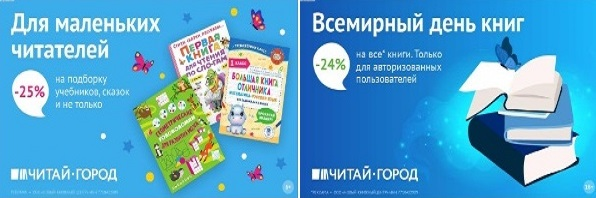 ТОВАРЫ для ХУДОЖНИКОВ и ДИЗАЙНЕРОВ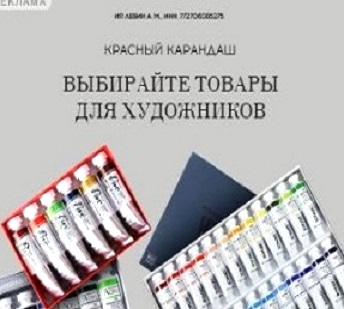 АУДИОЛЕКЦИИ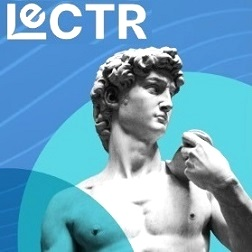 IT-специалисты: ПОВЫШЕНИЕ КВАЛИФИКАЦИИ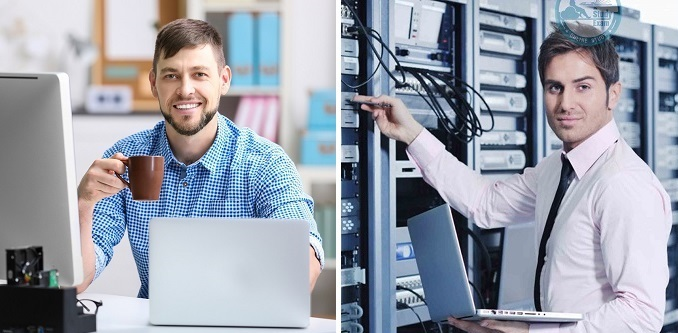 ФИТНЕС на ДОМУ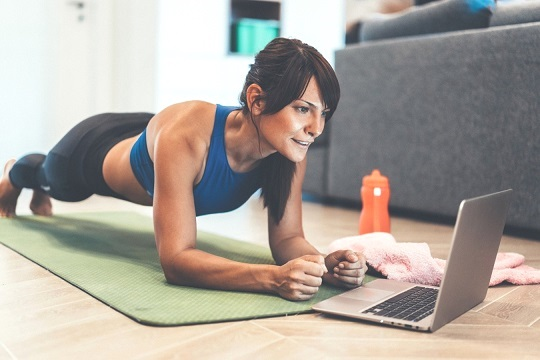 